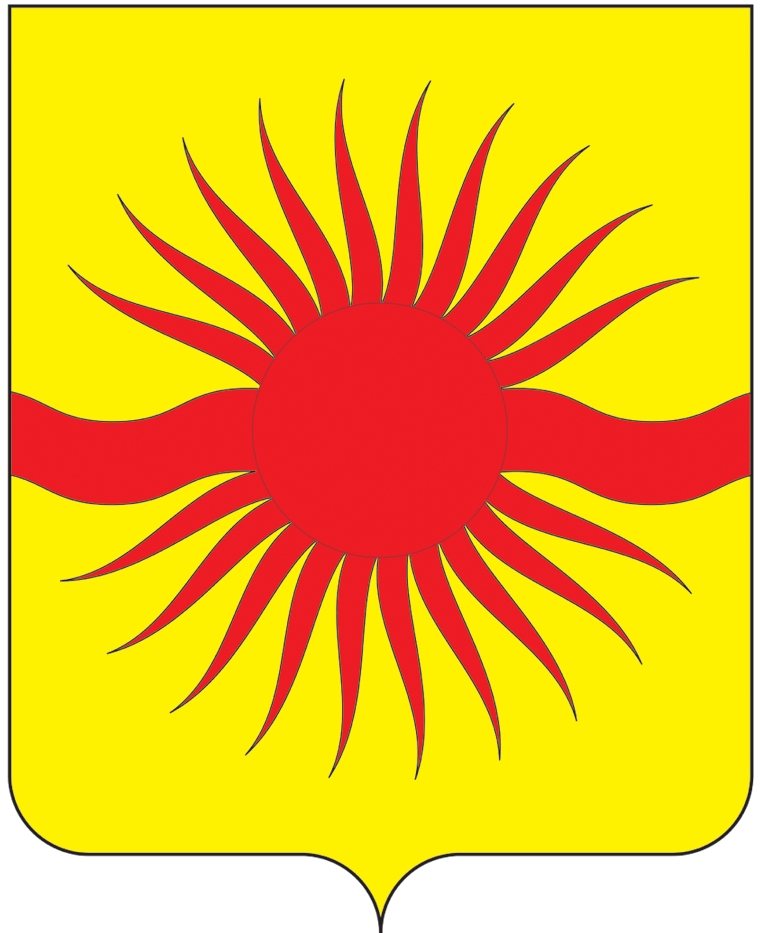 СОВЕТ ДЕПУТАТОВПОСЕЛЕНИЯ КРАСНОПАХОРСКОЕ В ГОРОДЕ МОСКВЕРЕШЕНИЕ22 апреля 2021 года   № 4/35О сносе бесхозяйных объектов,расположенных на территории поселения КраснопахорскоеВ соответствии с Федеральным законом от 06.10.2003 № 131-ФЗ "Об общих принципах организации местного самоуправления в Российской Федерации",  Законом города Москвы от 06.11.2002 № 56 «Об организации местного самоуправления в городе Москве», решением Совета депутатов поселения Краснопахорское от 21.04.2016 № 8/41 «Об утверждении Положения об учете и приобретении права муниципальной собственности на бесхозяйное имущество, расположенное на территории поселения Краснопахорское», Уставом поселения Краснопахорское, в целях обеспечения надлежащего санитарного состояния улично-дорожных сетей, расположенных на территории поселения Краснопахорское СОВЕТ ДЕПУТАТОВ ПОСЕЛЕНИЯ КРАСНОПАХОРСКОЕРЕШИЛ:1. Поручить администрации поселения Краснопахорское организовать снос бесхозяйных объектов электросетевого назначения в соответствии с приложением к настоящему решению.2. Настоящее решение вступает в силу с даты его принятия.3. Контроль за исполнением настоящего решения возложить на главу поселения Краснопахорское Лебедева И.Е. Глава поселения Краснопахорское                                                                               И.Е. ЛебедевПриложениек решению Совета депутатовпоселения Краснопахорскоев городе Москвеот 22.04.2021 № 4/35Адресный перечень бесхозяйных объектов электросетевого назначения№Наименование объектаКоличество (шт.)1Объект электросетевого назначения, расположенный вдоль автомобильной дороги А101 «М-М-Р» Былово-Поляны252.Объект электросетевого назначения, расположенный вдоль автомобильной дороги А 101 «М-М-Р» Былово-Малыгино233.Объект электросетевого назначения, расположенный вдоль автомобильной дороги А 101 «М-М-Р» Варварино12ИТОГО60